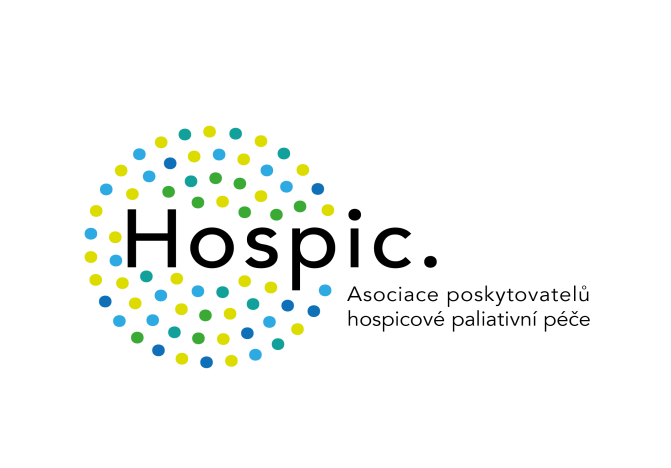 NÁRODNÍ POUŤ ZA HOSPICESVATÁ HORA U PŘÍBRAMI SOBOTA 27. DUBNA 2019  PROGRAM:12:30 – 13:30Přednáška o hospicové péči se zakladatelkou hospicového hnutí v ČR MUDr. Marií Svatošovou a prezidentem Asociace poskytovatelů hospicové paliativní péče PhDr. Robertem Hunešem14:00 – 15:30Mše sv. -  hl. celebrant:Mons. Zdenek Wasserbauer, pomocný biskup pražský15:30 – 16:30Prohlídka areálu s výkladem (pro zaměstnance hospiců)16:30Volný programPro poutníky možnost ubytování přímo v areálu Svaté Hory. Možnost 2- lůžkových pokojů s maximální kapacitou 64 osob. Rezervaci ubytování proto doporučujeme provést včas na e-mailu     ex.dum@svata-hora.czPro jednotlivé hospice k dispozici stánek na propagaci vlastních materiálů a prodej upomínkových předmětů.  Zájemci o stánek mohou psát nejpozději do 19. 4. 2018 na e-mail kancelar@asociacehospicu.cz